FORM KFORM K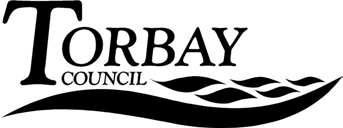 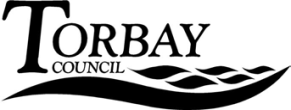 Application for a provisional statement to be grantedunder the Licensing Act 2003PLEASE READ THE FOLLOWING INSTRUCTIONS FIRSTBefore completing this form please read the guidance notes at the end of the form.If you are completing this form by hand please write legibly in block capitals.  In all cases ensure that your answers are inside the boxes and written in black ink.  Use additional sheets if necessary. You may wish to keep a copy of the completed form for your records.         (Insert name(s) of applicant) apply for a provisional statement under section 29 of the Licensing Act 2003 for the premises described in Part 1 below (the premises) and I/we are making this application to you as the relevant licensing authority in accordance with section 12 of the Licensing Act 2003Part 1 – Premises DetailsPart 2 - Applicant DetailsPlease state whether you are applying for a premises licence as		                                                             							Please tick yes(A) INDIVIDUAL APPLICANTS (fill in as applicable)SECOND INDIVIDUAL APPLICANT (if applicable)(B) OTHER APPLICANTSPlease provide name and registered address of applicant in full. Where appropriate please give any registered number. In the case of a partnership or other joint venture (other than a body corporate), please give the name and address of each party concernedWhat is the nature of your interest in the premises?Part 3 – Schedule of worksWhich licensable activities will the premises be used for?Complete boxes K, L and M (optional)Part 4 – OPTIONAL – you may fill in this section if you choose toABCDEFGHIJKLM Describe the steps you intend to take to promote the four licensing objectives:a) General – all four licensing objectives (b,c,d,e) (please read guidance note 9)b) The prevention of crime and disorderc) Public safetyd) The prevention of public nuisancee) The protection of children from harmI/WE UNDERSTAND THAT IT IS AN OFFENCE, UNDER SECTION 158 OF THE LICENSING ACT 2003, TO MAKE A FALSE STATEMENT IN OR IN CONNECTION WITH THIS APPLICATION. THOSE WHO MAKE A FALSE STATEMENT MAY BE LIABLE ON SUMMARY CONVICTION TO A FINE OF ANY AMOUNT.Part 5 – Signatures   (please read guidance note 10)Signature of applicant or applicant’s solicitor or other duly authorised agent (See guidance note 11).  If signing on behalf of the applicant please state in what capacity. For joint applications signature of 2nd applicant or 2nd applicant’s solicitor or other authorised agent.  (please read guidance note 12).  If signing on behalf of the applicant please state in what capacity. Notes for GuidanceDescribe the premises. For example the type of premises, its general situation and layout and any other information which could be relevant to the licensing objectives. Where you are completing Part 4 and your application includes off-supplies of alcohol and you intend to provide a place for consumption of these off- supplies you must include a description of where the place will be and its proximity to the premises.Where taking place in a building or other structure please tick as appropriate. Indoors may include a tent.For example the type of activity to be authorised, if not already stated, and give relevant further details, for example (but not exclusively) whether or not music will be amplified or unamplified.For example (but not exclusively), where the activity will occur on additional days during the summer months.For example (but not exclusively), where you wish the activity to go on longer on a particular day e.g. Christmas Eve.Please give timings in 24 hour clock (e.g. ) and only give details for the days of the week when you intend the premises to be used for the activity.If you wish people to be able to consume alcohol on the premises please tick on, if you wish people to be able to purchase alcohol to consume away from the premises please tick off. If you wish people to be able to do both please tick both.Please give information about anything intended to occur at the premises or ancillary to the use of the premises which may give rise to concern in respect of children regardless of whether you intend children to have access to the premises, for example (but not exclusively) nudity or semi-nudity, films for restricted age groups, the presence of gaming machines.Please list here steps you will take to promote all four licensing objectives together.The application form must be signed.An applicant’s agent (for example solicitor) may sign the form on their behalf provided that they have actual authority to do so.Where there is more than one applicant, both applicants or their respective agents must sign the application form.This is the address which we shall use to correspond with you about this application.LICENSING ACT 2003LICENSING ACT 2003APPLICATIONFOR THE GRANT OF APROVISIONAL STATEMENTAPPLICATIONFOR THE GRANT OF APROVISIONAL STATEMENTNOTIFICATIONInformation held by  Council complies with and is held in accordance with the   Act 1998.  The information that you provide on this form will only be used for this application form and will only be disclosed where necessary under any applicable legislation.Information may also be shared for the prevention and detection of crime, for example with the police and other agencies as required by law, such as the Audit Commission under the National Fraud Initiative data matching exercise.You have a right of access to your personal information. If you wish to access your personal information or exercise any of your rights under the legislation then please contact  Council’s Information Governance team on 01803 20 7467.  Further information can be found on the Information Governance pages on  Council’s Internet site at, www.torbay.gov.ukNOTIFICATIONInformation held by  Council complies with and is held in accordance with the   Act 1998.  The information that you provide on this form will only be used for this application form and will only be disclosed where necessary under any applicable legislation.Information may also be shared for the prevention and detection of crime, for example with the police and other agencies as required by law, such as the Audit Commission under the National Fraud Initiative data matching exercise.You have a right of access to your personal information. If you wish to access your personal information or exercise any of your rights under the legislation then please contact  Council’s Information Governance team on 01803 20 7467.  Further information can be found on the Information Governance pages on  Council’s Internet site at, www.torbay.gov.ukCompleted forms should be returned to:Completed forms should be returned to:Environmental Health Manager (Commercial)Environmental Health Manager (Commercial) Council CouncilCommunity SafetyCommunity SafetyC/O Torquay Town HallC/O Torquay Town HallCastle CircusCastle CircusTorquayTorquayTQ1 3DRTQ1 3DRContact Details:Contact Details:Tel:  01803 208025Web:     www.torbay.gov.uk Email:   licensing@torbay.gov.ukI/WePostal address of premises or, if none, ordnance survey map reference or descriptionPostal address of premises or, if none, ordnance survey map reference or descriptionPostal address of premises or, if none, ordnance survey map reference or descriptionPostal address of premises or, if none, ordnance survey map reference or descriptionPost townPost codeTelephone number at premises (if any)Non-domestic rateable value of premises£     a)an individual or individuals *an individual or individuals *please complete section (A)b)a person other than an individual *a person other than an individual *i.as a limited companyplease complete section (B)ii.as a partnershipplease complete section (B)iii.as an unincorporated association orplease complete section (B)iv.other (for example a statutory corporation)please complete section (B)c)a recognised cluba recognised clubplease complete section (B)d)a charitya charityplease complete section (B)e)the proprietor of an educational establishmentthe proprietor of an educational establishmentplease complete section (B)f)a health service bodya health service bodyplease complete section (B)g)ga)a person who is registered under Part 2 of the Care Standards Act 2000 (c14) in respect of an independent hospital in a person who is registered under Chapter 2 of Part 1 of the Health and Social Care Act 2008 (within the meaning of that Part) in an independent hospital in a person who is registered under Part 2 of the Care Standards Act 2000 (c14) in respect of an independent hospital in a person who is registered under Chapter 2 of Part 1 of the Health and Social Care Act 2008 (within the meaning of that Part) in an independent hospital in please complete section (B)please complete section (B)h)the chief officer of police of a police force in  and the chief officer of police of a police force in  and please complete section (B)* If you are applying as a person described in (a) or (b) please confirm:* If you are applying as a person described in (a) or (b) please confirm:* If you are applying as a person described in (a) or (b) please confirm:Please tick yesPlease tick yesPlease tick yesI am carrying on or proposing to carry on a business which involves the use of the premises for licensable activities; orI am carrying on or proposing to carry on a business which involves the use of the premises for licensable activities; orI am making the application pursuant to a I am making the application pursuant to a statutory function ora function discharged by virtue of Her Majesty’s prerogativeOther Title (for example, Rev)Other Title (for example, Rev)Other Title (for example, Rev)Other Title (for example, Rev)SurnameSurnameSurnameSurnameSurnameSurnameSurnameFirst namesFirst namesFirst namesFirst namesFirst namesFirst namesFirst namesI am 18 years old or overI am 18 years old or overI am 18 years old or overI am 18 years old or overI am 18 years old or overI am 18 years old or overI am 18 years old or overI am 18 years old or overI am 18 years old or overI am 18 years old or overPlease tick yesPlease tick yesPlease tick yesCurrent postal address if different from premises addressCurrent postal address if different from premises addressCurrent postal address if different from premises addressCurrent postal address if different from premises addressPostcodePostcodePostcodePostcodeDaytime contact telephone numberDaytime contact telephone numberDaytime contact telephone numberDaytime contact telephone numberDaytime contact telephone numberDaytime contact telephone numberE-mail address (optional)E-mail address (optional)E-mail address (optional)Other Title (for example, Rev)Other Title (for example, Rev)Other Title (for example, Rev)Other Title (for example, Rev)SurnameSurnameSurnameSurnameSurnameSurnameSurnameFirst namesFirst namesFirst namesFirst namesFirst namesFirst namesFirst namesI am 18 years old or overI am 18 years old or overI am 18 years old or overI am 18 years old or overI am 18 years old or overI am 18 years old or overI am 18 years old or overI am 18 years old or overI am 18 years old or overI am 18 years old or overPlease tick yesPlease tick yesPlease tick yesCurrent postal address if different from premises addressCurrent postal address if different from premises addressCurrent postal address if different from premises addressCurrent postal address if different from premises addressPostcodePostcodePostcodePostcodeDaytime contact telephone numberDaytime contact telephone numberDaytime contact telephone numberDaytime contact telephone numberDaytime contact telephone numberDaytime contact telephone numberE-mail address (optional)E-mail address (optional)E-mail address (optional)NameAddressRegistered number (where applicable)Description of applicant (for example, partnership, company, unincorporated association)Telephone number (if any) E-mail address (optional)Is the premises	Please tick yesPlease tick yesabout to be constructedabout to be constructedbeing extended or alteredbeing extended or alteredPlease give details of the work and please attach plans of the work being done or about to be done at the premisesPlease give particulars of the premises to which the application relates (please read guidance note 1)Provision of regulated entertainmentProvision of regulated entertainmentPlease tick YesPlease tick Yesa)plays (optional, fill in box A)plays (optional, fill in box A)b)films (optional, fill in box B)films (optional, fill in box B)c)indoor sporting events (optional, fill in box C)indoor sporting events (optional, fill in box C)d)boxing or wrestling entertainment (optional, fill in box D)boxing or wrestling entertainment (optional, fill in box D)e)live music (optional, fill in box E)live music (optional, fill in box E)f)recorded music (optional, fill in box F)recorded music (optional, fill in box F)g)performances of dance (optional, fill in box G)performances of dance (optional, fill in box G)h)anything of a similar description to that falling within (e), (f) or (g) (optional, fill in box H)anything of a similar description to that falling within (e), (f) or (g) (optional, fill in box H)Provision of late night refreshment (optional, fill in box I) Provision of late night refreshment (optional, fill in box I) Provision of late night refreshment (optional, fill in box I) Supply of alcohol (optional, fill in box J)   Supply of alcohol (optional, fill in box J)   Supply of alcohol (optional, fill in box J)   General description of premises (please read guidance note1)Plays Standard days and timings (please read guidance note 6)Plays Standard days and timings (please read guidance note 6)Plays Standard days and timings (please read guidance note 6)Will the performance of a play take place indoors or outdoors or both – please tick (please read guidance note 2)  IndoorsPlays Standard days and timings (please read guidance note 6)Plays Standard days and timings (please read guidance note 6)Plays Standard days and timings (please read guidance note 6)Will the performance of a play take place indoors or outdoors or both – please tick (please read guidance note 2)  OutdoorsDayStartFinishWill the performance of a play take place indoors or outdoors or both – please tick (please read guidance note 2)  BothMonPlease give further details here (please read guidance note 3)Please give further details here (please read guidance note 3)Please give further details here (please read guidance note 3)MonPlease give further details here (please read guidance note 3)Please give further details here (please read guidance note 3)Please give further details here (please read guidance note 3)TuePlease give further details here (please read guidance note 3)Please give further details here (please read guidance note 3)Please give further details here (please read guidance note 3)TuePlease give further details here (please read guidance note 3)Please give further details here (please read guidance note 3)Please give further details here (please read guidance note 3)WedState any seasonal variations for performing plays (please read guidance note 4)State any seasonal variations for performing plays (please read guidance note 4)State any seasonal variations for performing plays (please read guidance note 4)WedState any seasonal variations for performing plays (please read guidance note 4)State any seasonal variations for performing plays (please read guidance note 4)State any seasonal variations for performing plays (please read guidance note 4)ThurState any seasonal variations for performing plays (please read guidance note 4)State any seasonal variations for performing plays (please read guidance note 4)State any seasonal variations for performing plays (please read guidance note 4)ThurState any seasonal variations for performing plays (please read guidance note 4)State any seasonal variations for performing plays (please read guidance note 4)State any seasonal variations for performing plays (please read guidance note 4)FriNon standard timings.  Where you intend to use the premises for the performance of plays at different times to those listed in the column on the left, please list (please read guidance note 5)Non standard timings.  Where you intend to use the premises for the performance of plays at different times to those listed in the column on the left, please list (please read guidance note 5)Non standard timings.  Where you intend to use the premises for the performance of plays at different times to those listed in the column on the left, please list (please read guidance note 5)FriNon standard timings.  Where you intend to use the premises for the performance of plays at different times to those listed in the column on the left, please list (please read guidance note 5)Non standard timings.  Where you intend to use the premises for the performance of plays at different times to those listed in the column on the left, please list (please read guidance note 5)Non standard timings.  Where you intend to use the premises for the performance of plays at different times to those listed in the column on the left, please list (please read guidance note 5)SatNon standard timings.  Where you intend to use the premises for the performance of plays at different times to those listed in the column on the left, please list (please read guidance note 5)Non standard timings.  Where you intend to use the premises for the performance of plays at different times to those listed in the column on the left, please list (please read guidance note 5)Non standard timings.  Where you intend to use the premises for the performance of plays at different times to those listed in the column on the left, please list (please read guidance note 5)SatNon standard timings.  Where you intend to use the premises for the performance of plays at different times to those listed in the column on the left, please list (please read guidance note 5)Non standard timings.  Where you intend to use the premises for the performance of plays at different times to those listed in the column on the left, please list (please read guidance note 5)Non standard timings.  Where you intend to use the premises for the performance of plays at different times to those listed in the column on the left, please list (please read guidance note 5)SunNon standard timings.  Where you intend to use the premises for the performance of plays at different times to those listed in the column on the left, please list (please read guidance note 5)Non standard timings.  Where you intend to use the premises for the performance of plays at different times to those listed in the column on the left, please list (please read guidance note 5)Non standard timings.  Where you intend to use the premises for the performance of plays at different times to those listed in the column on the left, please list (please read guidance note 5)SunNon standard timings.  Where you intend to use the premises for the performance of plays at different times to those listed in the column on the left, please list (please read guidance note 5)Non standard timings.  Where you intend to use the premises for the performance of plays at different times to those listed in the column on the left, please list (please read guidance note 5)Non standard timings.  Where you intend to use the premises for the performance of plays at different times to those listed in the column on the left, please list (please read guidance note 5)Films Standard days and timings (please read guidance note 6)Films Standard days and timings (please read guidance note 6)Films Standard days and timings (please read guidance note 6)Will the exhibition of films take place indoors or outdoors or both – please tick (please read guidance note 2) IndoorsFilms Standard days and timings (please read guidance note 6)Films Standard days and timings (please read guidance note 6)Films Standard days and timings (please read guidance note 6)Will the exhibition of films take place indoors or outdoors or both – please tick (please read guidance note 2) OutdoorsDayStartFinishWill the exhibition of films take place indoors or outdoors or both – please tick (please read guidance note 2) BothMonPlease give further details here (please read guidance note 3)Please give further details here (please read guidance note 3)Please give further details here (please read guidance note 3)MonPlease give further details here (please read guidance note 3)Please give further details here (please read guidance note 3)Please give further details here (please read guidance note 3)TuePlease give further details here (please read guidance note 3)Please give further details here (please read guidance note 3)Please give further details here (please read guidance note 3)TuePlease give further details here (please read guidance note 3)Please give further details here (please read guidance note 3)Please give further details here (please read guidance note 3)WedState any seasonal variations for the exhibition of films (please read guidance note 4)State any seasonal variations for the exhibition of films (please read guidance note 4)State any seasonal variations for the exhibition of films (please read guidance note 4)WedState any seasonal variations for the exhibition of films (please read guidance note 4)State any seasonal variations for the exhibition of films (please read guidance note 4)State any seasonal variations for the exhibition of films (please read guidance note 4)ThurState any seasonal variations for the exhibition of films (please read guidance note 4)State any seasonal variations for the exhibition of films (please read guidance note 4)State any seasonal variations for the exhibition of films (please read guidance note 4)ThurState any seasonal variations for the exhibition of films (please read guidance note 4)State any seasonal variations for the exhibition of films (please read guidance note 4)State any seasonal variations for the exhibition of films (please read guidance note 4)FriNon standard timings.  Where you intend to use the premises for the exhibition of films at different times to those listed in the column on the left, please list (please read guidance note 5)Non standard timings.  Where you intend to use the premises for the exhibition of films at different times to those listed in the column on the left, please list (please read guidance note 5)Non standard timings.  Where you intend to use the premises for the exhibition of films at different times to those listed in the column on the left, please list (please read guidance note 5)FriNon standard timings.  Where you intend to use the premises for the exhibition of films at different times to those listed in the column on the left, please list (please read guidance note 5)Non standard timings.  Where you intend to use the premises for the exhibition of films at different times to those listed in the column on the left, please list (please read guidance note 5)Non standard timings.  Where you intend to use the premises for the exhibition of films at different times to those listed in the column on the left, please list (please read guidance note 5)SatNon standard timings.  Where you intend to use the premises for the exhibition of films at different times to those listed in the column on the left, please list (please read guidance note 5)Non standard timings.  Where you intend to use the premises for the exhibition of films at different times to those listed in the column on the left, please list (please read guidance note 5)Non standard timings.  Where you intend to use the premises for the exhibition of films at different times to those listed in the column on the left, please list (please read guidance note 5)SatNon standard timings.  Where you intend to use the premises for the exhibition of films at different times to those listed in the column on the left, please list (please read guidance note 5)Non standard timings.  Where you intend to use the premises for the exhibition of films at different times to those listed in the column on the left, please list (please read guidance note 5)Non standard timings.  Where you intend to use the premises for the exhibition of films at different times to those listed in the column on the left, please list (please read guidance note 5)SunNon standard timings.  Where you intend to use the premises for the exhibition of films at different times to those listed in the column on the left, please list (please read guidance note 5)Non standard timings.  Where you intend to use the premises for the exhibition of films at different times to those listed in the column on the left, please list (please read guidance note 5)Non standard timings.  Where you intend to use the premises for the exhibition of films at different times to those listed in the column on the left, please list (please read guidance note 5)SunNon standard timings.  Where you intend to use the premises for the exhibition of films at different times to those listed in the column on the left, please list (please read guidance note 5)Non standard timings.  Where you intend to use the premises for the exhibition of films at different times to those listed in the column on the left, please list (please read guidance note 5)Non standard timings.  Where you intend to use the premises for the exhibition of films at different times to those listed in the column on the left, please list (please read guidance note 5)Indoor sporting events Standard days and timings (please read guidance note 6)Indoor sporting events Standard days and timings (please read guidance note 6)Indoor sporting events Standard days and timings (please read guidance note 6)Please give further details (please read guidance note 3)Indoor sporting events Standard days and timings (please read guidance note 6)Indoor sporting events Standard days and timings (please read guidance note 6)Indoor sporting events Standard days and timings (please read guidance note 6)Please give further details (please read guidance note 3)DayStartFinishPlease give further details (please read guidance note 3)MonPlease give further details (please read guidance note 3)MonPlease give further details (please read guidance note 3)TueState any seasonal variations for indoor sporting events (please read guidance note 4)TueState any seasonal variations for indoor sporting events (please read guidance note 4)WedState any seasonal variations for indoor sporting events (please read guidance note 4)WedState any seasonal variations for indoor sporting events (please read guidance note 4)ThurNon standard timings.  Where you intend to use the premises for indoor sporting events at different times to those listed in the column on the left, please list (please read guidance note 5)ThurNon standard timings.  Where you intend to use the premises for indoor sporting events at different times to those listed in the column on the left, please list (please read guidance note 5)FriNon standard timings.  Where you intend to use the premises for indoor sporting events at different times to those listed in the column on the left, please list (please read guidance note 5)FriNon standard timings.  Where you intend to use the premises for indoor sporting events at different times to those listed in the column on the left, please list (please read guidance note 5)SatNon standard timings.  Where you intend to use the premises for indoor sporting events at different times to those listed in the column on the left, please list (please read guidance note 5)SatNon standard timings.  Where you intend to use the premises for indoor sporting events at different times to those listed in the column on the left, please list (please read guidance note 5)SunNon standard timings.  Where you intend to use the premises for indoor sporting events at different times to those listed in the column on the left, please list (please read guidance note 5)SunNon standard timings.  Where you intend to use the premises for indoor sporting events at different times to those listed in the column on the left, please list (please read guidance note 5)Boxing or wrestling entertainments Standard days and timings (please read guidance note 6)Boxing or wrestling entertainments Standard days and timings (please read guidance note 6)Boxing or wrestling entertainments Standard days and timings (please read guidance note 6)Will the boxing or wrestling entertainment take place indoors or outdoors or both – please tick (please read guidance note 2)  IndoorsBoxing or wrestling entertainments Standard days and timings (please read guidance note 6)Boxing or wrestling entertainments Standard days and timings (please read guidance note 6)Boxing or wrestling entertainments Standard days and timings (please read guidance note 6)Will the boxing or wrestling entertainment take place indoors or outdoors or both – please tick (please read guidance note 2)  OutdoorsDayStartFinishWill the boxing or wrestling entertainment take place indoors or outdoors or both – please tick (please read guidance note 2)  BothMonPlease give further details here (please read guidance note 3)Please give further details here (please read guidance note 3)Please give further details here (please read guidance note 3)MonPlease give further details here (please read guidance note 3)Please give further details here (please read guidance note 3)Please give further details here (please read guidance note 3)TuePlease give further details here (please read guidance note 3)Please give further details here (please read guidance note 3)Please give further details here (please read guidance note 3)TuePlease give further details here (please read guidance note 3)Please give further details here (please read guidance note 3)Please give further details here (please read guidance note 3)WedState any seasonal variations for boxing or wrestling entertainment (please read guidance note 4)State any seasonal variations for boxing or wrestling entertainment (please read guidance note 4)State any seasonal variations for boxing or wrestling entertainment (please read guidance note 4)WedState any seasonal variations for boxing or wrestling entertainment (please read guidance note 4)State any seasonal variations for boxing or wrestling entertainment (please read guidance note 4)State any seasonal variations for boxing or wrestling entertainment (please read guidance note 4)ThurState any seasonal variations for boxing or wrestling entertainment (please read guidance note 4)State any seasonal variations for boxing or wrestling entertainment (please read guidance note 4)State any seasonal variations for boxing or wrestling entertainment (please read guidance note 4)ThurState any seasonal variations for boxing or wrestling entertainment (please read guidance note 4)State any seasonal variations for boxing or wrestling entertainment (please read guidance note 4)State any seasonal variations for boxing or wrestling entertainment (please read guidance note 4)FriNon standard timings.  Where you intend to use the premises for boxing or wrestling entertainment at different times to those listed in the column on the left, please list (please read guidance note 5)Non standard timings.  Where you intend to use the premises for boxing or wrestling entertainment at different times to those listed in the column on the left, please list (please read guidance note 5)Non standard timings.  Where you intend to use the premises for boxing or wrestling entertainment at different times to those listed in the column on the left, please list (please read guidance note 5)FriNon standard timings.  Where you intend to use the premises for boxing or wrestling entertainment at different times to those listed in the column on the left, please list (please read guidance note 5)Non standard timings.  Where you intend to use the premises for boxing or wrestling entertainment at different times to those listed in the column on the left, please list (please read guidance note 5)Non standard timings.  Where you intend to use the premises for boxing or wrestling entertainment at different times to those listed in the column on the left, please list (please read guidance note 5)SatNon standard timings.  Where you intend to use the premises for boxing or wrestling entertainment at different times to those listed in the column on the left, please list (please read guidance note 5)Non standard timings.  Where you intend to use the premises for boxing or wrestling entertainment at different times to those listed in the column on the left, please list (please read guidance note 5)Non standard timings.  Where you intend to use the premises for boxing or wrestling entertainment at different times to those listed in the column on the left, please list (please read guidance note 5)SatNon standard timings.  Where you intend to use the premises for boxing or wrestling entertainment at different times to those listed in the column on the left, please list (please read guidance note 5)Non standard timings.  Where you intend to use the premises for boxing or wrestling entertainment at different times to those listed in the column on the left, please list (please read guidance note 5)Non standard timings.  Where you intend to use the premises for boxing or wrestling entertainment at different times to those listed in the column on the left, please list (please read guidance note 5)SunNon standard timings.  Where you intend to use the premises for boxing or wrestling entertainment at different times to those listed in the column on the left, please list (please read guidance note 5)Non standard timings.  Where you intend to use the premises for boxing or wrestling entertainment at different times to those listed in the column on the left, please list (please read guidance note 5)Non standard timings.  Where you intend to use the premises for boxing or wrestling entertainment at different times to those listed in the column on the left, please list (please read guidance note 5)SunNon standard timings.  Where you intend to use the premises for boxing or wrestling entertainment at different times to those listed in the column on the left, please list (please read guidance note 5)Non standard timings.  Where you intend to use the premises for boxing or wrestling entertainment at different times to those listed in the column on the left, please list (please read guidance note 5)Non standard timings.  Where you intend to use the premises for boxing or wrestling entertainment at different times to those listed in the column on the left, please list (please read guidance note 5)Live music Standard days and timings (please read guidance note 6)Live music Standard days and timings (please read guidance note 6)Live music Standard days and timings (please read guidance note 6)Will the performance of live music take place indoors or outdoors or both – please tick (please read guidance note 2)  IndoorsLive music Standard days and timings (please read guidance note 6)Live music Standard days and timings (please read guidance note 6)Live music Standard days and timings (please read guidance note 6)Will the performance of live music take place indoors or outdoors or both – please tick (please read guidance note 2)  OutdoorsDayStartFinishWill the performance of live music take place indoors or outdoors or both – please tick (please read guidance note 2)  BothMonPlease give further details here (please read guidance note 3)Please give further details here (please read guidance note 3)Please give further details here (please read guidance note 3)MonPlease give further details here (please read guidance note 3)Please give further details here (please read guidance note 3)Please give further details here (please read guidance note 3)TuePlease give further details here (please read guidance note 3)Please give further details here (please read guidance note 3)Please give further details here (please read guidance note 3)TuePlease give further details here (please read guidance note 3)Please give further details here (please read guidance note 3)Please give further details here (please read guidance note 3)WedState any seasonal variations for the performance of live music (please read guidance note 4)State any seasonal variations for the performance of live music (please read guidance note 4)State any seasonal variations for the performance of live music (please read guidance note 4)WedState any seasonal variations for the performance of live music (please read guidance note 4)State any seasonal variations for the performance of live music (please read guidance note 4)State any seasonal variations for the performance of live music (please read guidance note 4)ThurState any seasonal variations for the performance of live music (please read guidance note 4)State any seasonal variations for the performance of live music (please read guidance note 4)State any seasonal variations for the performance of live music (please read guidance note 4)ThurState any seasonal variations for the performance of live music (please read guidance note 4)State any seasonal variations for the performance of live music (please read guidance note 4)State any seasonal variations for the performance of live music (please read guidance note 4)FriNon standard timings.  Where you intend to use the premises for the performance of live music at different times to those listed in the column on the left, please list (please read guidance note 5)Non standard timings.  Where you intend to use the premises for the performance of live music at different times to those listed in the column on the left, please list (please read guidance note 5)Non standard timings.  Where you intend to use the premises for the performance of live music at different times to those listed in the column on the left, please list (please read guidance note 5)FriNon standard timings.  Where you intend to use the premises for the performance of live music at different times to those listed in the column on the left, please list (please read guidance note 5)Non standard timings.  Where you intend to use the premises for the performance of live music at different times to those listed in the column on the left, please list (please read guidance note 5)Non standard timings.  Where you intend to use the premises for the performance of live music at different times to those listed in the column on the left, please list (please read guidance note 5)SatNon standard timings.  Where you intend to use the premises for the performance of live music at different times to those listed in the column on the left, please list (please read guidance note 5)Non standard timings.  Where you intend to use the premises for the performance of live music at different times to those listed in the column on the left, please list (please read guidance note 5)Non standard timings.  Where you intend to use the premises for the performance of live music at different times to those listed in the column on the left, please list (please read guidance note 5)SatNon standard timings.  Where you intend to use the premises for the performance of live music at different times to those listed in the column on the left, please list (please read guidance note 5)Non standard timings.  Where you intend to use the premises for the performance of live music at different times to those listed in the column on the left, please list (please read guidance note 5)Non standard timings.  Where you intend to use the premises for the performance of live music at different times to those listed in the column on the left, please list (please read guidance note 5)SunNon standard timings.  Where you intend to use the premises for the performance of live music at different times to those listed in the column on the left, please list (please read guidance note 5)Non standard timings.  Where you intend to use the premises for the performance of live music at different times to those listed in the column on the left, please list (please read guidance note 5)Non standard timings.  Where you intend to use the premises for the performance of live music at different times to those listed in the column on the left, please list (please read guidance note 5)SunNon standard timings.  Where you intend to use the premises for the performance of live music at different times to those listed in the column on the left, please list (please read guidance note 5)Non standard timings.  Where you intend to use the premises for the performance of live music at different times to those listed in the column on the left, please list (please read guidance note 5)Non standard timings.  Where you intend to use the premises for the performance of live music at different times to those listed in the column on the left, please list (please read guidance note 5)Recorded music Standard days and timings (please read guidance note 6)Recorded music Standard days and timings (please read guidance note 6)Recorded music Standard days and timings (please read guidance note 6)Will the playing of recorded music take place indoors or outdoors or both – please tick (please read guidance note 2)  IndoorsRecorded music Standard days and timings (please read guidance note 6)Recorded music Standard days and timings (please read guidance note 6)Recorded music Standard days and timings (please read guidance note 6)Will the playing of recorded music take place indoors or outdoors or both – please tick (please read guidance note 2)  OutdoorsDayStartFinishWill the playing of recorded music take place indoors or outdoors or both – please tick (please read guidance note 2)  BothMonPlease give further details here (please read guidance note 3)Please give further details here (please read guidance note 3)Please give further details here (please read guidance note 3)MonPlease give further details here (please read guidance note 3)Please give further details here (please read guidance note 3)Please give further details here (please read guidance note 3)TuePlease give further details here (please read guidance note 3)Please give further details here (please read guidance note 3)Please give further details here (please read guidance note 3)TuePlease give further details here (please read guidance note 3)Please give further details here (please read guidance note 3)Please give further details here (please read guidance note 3)WedState any seasonal variations for the playing of recorded music (please read guidance note 4)State any seasonal variations for the playing of recorded music (please read guidance note 4)State any seasonal variations for the playing of recorded music (please read guidance note 4)WedState any seasonal variations for the playing of recorded music (please read guidance note 4)State any seasonal variations for the playing of recorded music (please read guidance note 4)State any seasonal variations for the playing of recorded music (please read guidance note 4)ThurState any seasonal variations for the playing of recorded music (please read guidance note 4)State any seasonal variations for the playing of recorded music (please read guidance note 4)State any seasonal variations for the playing of recorded music (please read guidance note 4)ThurState any seasonal variations for the playing of recorded music (please read guidance note 4)State any seasonal variations for the playing of recorded music (please read guidance note 4)State any seasonal variations for the playing of recorded music (please read guidance note 4)FriNon standard timings.  Where you intend to use the premises for the playing of recorded music at different times to those listed in the column on the left, please list (please read guidance note 5)Non standard timings.  Where you intend to use the premises for the playing of recorded music at different times to those listed in the column on the left, please list (please read guidance note 5)Non standard timings.  Where you intend to use the premises for the playing of recorded music at different times to those listed in the column on the left, please list (please read guidance note 5)FriNon standard timings.  Where you intend to use the premises for the playing of recorded music at different times to those listed in the column on the left, please list (please read guidance note 5)Non standard timings.  Where you intend to use the premises for the playing of recorded music at different times to those listed in the column on the left, please list (please read guidance note 5)Non standard timings.  Where you intend to use the premises for the playing of recorded music at different times to those listed in the column on the left, please list (please read guidance note 5)SatNon standard timings.  Where you intend to use the premises for the playing of recorded music at different times to those listed in the column on the left, please list (please read guidance note 5)Non standard timings.  Where you intend to use the premises for the playing of recorded music at different times to those listed in the column on the left, please list (please read guidance note 5)Non standard timings.  Where you intend to use the premises for the playing of recorded music at different times to those listed in the column on the left, please list (please read guidance note 5)SatNon standard timings.  Where you intend to use the premises for the playing of recorded music at different times to those listed in the column on the left, please list (please read guidance note 5)Non standard timings.  Where you intend to use the premises for the playing of recorded music at different times to those listed in the column on the left, please list (please read guidance note 5)Non standard timings.  Where you intend to use the premises for the playing of recorded music at different times to those listed in the column on the left, please list (please read guidance note 5)SunNon standard timings.  Where you intend to use the premises for the playing of recorded music at different times to those listed in the column on the left, please list (please read guidance note 5)Non standard timings.  Where you intend to use the premises for the playing of recorded music at different times to those listed in the column on the left, please list (please read guidance note 5)Non standard timings.  Where you intend to use the premises for the playing of recorded music at different times to those listed in the column on the left, please list (please read guidance note 5)SunNon standard timings.  Where you intend to use the premises for the playing of recorded music at different times to those listed in the column on the left, please list (please read guidance note 5)Non standard timings.  Where you intend to use the premises for the playing of recorded music at different times to those listed in the column on the left, please list (please read guidance note 5)Non standard timings.  Where you intend to use the premises for the playing of recorded music at different times to those listed in the column on the left, please list (please read guidance note 5)Performances of danceStandard days and timings (please read guidance note 6)Performances of danceStandard days and timings (please read guidance note 6)Performances of danceStandard days and timings (please read guidance note 6)Will the performance of dance take place indoors or outdoors or both – please tick (please read guidance note 2)  IndoorsPerformances of danceStandard days and timings (please read guidance note 6)Performances of danceStandard days and timings (please read guidance note 6)Performances of danceStandard days and timings (please read guidance note 6)Will the performance of dance take place indoors or outdoors or both – please tick (please read guidance note 2)  OutdoorsDayStartFinishWill the performance of dance take place indoors or outdoors or both – please tick (please read guidance note 2)  BothMonPlease give further details here (please read guidance note 3)Please give further details here (please read guidance note 3)Please give further details here (please read guidance note 3)MonPlease give further details here (please read guidance note 3)Please give further details here (please read guidance note 3)Please give further details here (please read guidance note 3)TuePlease give further details here (please read guidance note 3)Please give further details here (please read guidance note 3)Please give further details here (please read guidance note 3)TuePlease give further details here (please read guidance note 3)Please give further details here (please read guidance note 3)Please give further details here (please read guidance note 3)WedState any seasonal variations for the performance of dance (please read guidance note 4)State any seasonal variations for the performance of dance (please read guidance note 4)State any seasonal variations for the performance of dance (please read guidance note 4)WedState any seasonal variations for the performance of dance (please read guidance note 4)State any seasonal variations for the performance of dance (please read guidance note 4)State any seasonal variations for the performance of dance (please read guidance note 4)ThurState any seasonal variations for the performance of dance (please read guidance note 4)State any seasonal variations for the performance of dance (please read guidance note 4)State any seasonal variations for the performance of dance (please read guidance note 4)ThurState any seasonal variations for the performance of dance (please read guidance note 4)State any seasonal variations for the performance of dance (please read guidance note 4)State any seasonal variations for the performance of dance (please read guidance note 4)FriNon standard timings.  Where you intend to use the premises for the performance of dance at different times to those listed in the column on the left, please list (please read guidance note 5)Non standard timings.  Where you intend to use the premises for the performance of dance at different times to those listed in the column on the left, please list (please read guidance note 5)Non standard timings.  Where you intend to use the premises for the performance of dance at different times to those listed in the column on the left, please list (please read guidance note 5)FriNon standard timings.  Where you intend to use the premises for the performance of dance at different times to those listed in the column on the left, please list (please read guidance note 5)Non standard timings.  Where you intend to use the premises for the performance of dance at different times to those listed in the column on the left, please list (please read guidance note 5)Non standard timings.  Where you intend to use the premises for the performance of dance at different times to those listed in the column on the left, please list (please read guidance note 5)SatNon standard timings.  Where you intend to use the premises for the performance of dance at different times to those listed in the column on the left, please list (please read guidance note 5)Non standard timings.  Where you intend to use the premises for the performance of dance at different times to those listed in the column on the left, please list (please read guidance note 5)Non standard timings.  Where you intend to use the premises for the performance of dance at different times to those listed in the column on the left, please list (please read guidance note 5)SatNon standard timings.  Where you intend to use the premises for the performance of dance at different times to those listed in the column on the left, please list (please read guidance note 5)Non standard timings.  Where you intend to use the premises for the performance of dance at different times to those listed in the column on the left, please list (please read guidance note 5)Non standard timings.  Where you intend to use the premises for the performance of dance at different times to those listed in the column on the left, please list (please read guidance note 5)SunNon standard timings.  Where you intend to use the premises for the performance of dance at different times to those listed in the column on the left, please list (please read guidance note 5)Non standard timings.  Where you intend to use the premises for the performance of dance at different times to those listed in the column on the left, please list (please read guidance note 5)Non standard timings.  Where you intend to use the premises for the performance of dance at different times to those listed in the column on the left, please list (please read guidance note 5)SunNon standard timings.  Where you intend to use the premises for the performance of dance at different times to those listed in the column on the left, please list (please read guidance note 5)Non standard timings.  Where you intend to use the premises for the performance of dance at different times to those listed in the column on the left, please list (please read guidance note 5)Non standard timings.  Where you intend to use the premises for the performance of dance at different times to those listed in the column on the left, please list (please read guidance note 5)Anything of a similar description to that falling within (e), (f) or (g)Standard days and timings (please read guidance note 6)Anything of a similar description to that falling within (e), (f) or (g)Standard days and timings (please read guidance note 6)Anything of a similar description to that falling within (e), (f) or (g)Standard days and timings (please read guidance note 6)Please give a description of the type of entertainment you will be providingPlease give a description of the type of entertainment you will be providingPlease give a description of the type of entertainment you will be providingDayStartFinishWill this entertainment take place indoors or outdoors or both – please tick (please read guidance note 2) IndoorsMonWill this entertainment take place indoors or outdoors or both – please tick (please read guidance note 2) OutdoorsMonWill this entertainment take place indoors or outdoors or both – please tick (please read guidance note 2) BothTuePlease give further details here (please read guidance note 3)Please give further details here (please read guidance note 3)Please give further details here (please read guidance note 3)TuePlease give further details here (please read guidance note 3)Please give further details here (please read guidance note 3)Please give further details here (please read guidance note 3)WedPlease give further details here (please read guidance note 3)Please give further details here (please read guidance note 3)Please give further details here (please read guidance note 3)WedPlease give further details here (please read guidance note 3)Please give further details here (please read guidance note 3)Please give further details here (please read guidance note 3)ThurState any seasonal variations for entertainment of a similar description to that falling within (e), (f) or (g)  (please read guidance note 4)State any seasonal variations for entertainment of a similar description to that falling within (e), (f) or (g)  (please read guidance note 4)State any seasonal variations for entertainment of a similar description to that falling within (e), (f) or (g)  (please read guidance note 4)ThurState any seasonal variations for entertainment of a similar description to that falling within (e), (f) or (g)  (please read guidance note 4)State any seasonal variations for entertainment of a similar description to that falling within (e), (f) or (g)  (please read guidance note 4)State any seasonal variations for entertainment of a similar description to that falling within (e), (f) or (g)  (please read guidance note 4)FriState any seasonal variations for entertainment of a similar description to that falling within (e), (f) or (g)  (please read guidance note 4)State any seasonal variations for entertainment of a similar description to that falling within (e), (f) or (g)  (please read guidance note 4)State any seasonal variations for entertainment of a similar description to that falling within (e), (f) or (g)  (please read guidance note 4)FriState any seasonal variations for entertainment of a similar description to that falling within (e), (f) or (g)  (please read guidance note 4)State any seasonal variations for entertainment of a similar description to that falling within (e), (f) or (g)  (please read guidance note 4)State any seasonal variations for entertainment of a similar description to that falling within (e), (f) or (g)  (please read guidance note 4)SatNon standard timings.  Where you intend to use the premises for the entertainment of a similar description to that falling within (e), (f) or (g) at different times to those listed in the column on the left, please list (please read guidance note 5)Non standard timings.  Where you intend to use the premises for the entertainment of a similar description to that falling within (e), (f) or (g) at different times to those listed in the column on the left, please list (please read guidance note 5)Non standard timings.  Where you intend to use the premises for the entertainment of a similar description to that falling within (e), (f) or (g) at different times to those listed in the column on the left, please list (please read guidance note 5)SatNon standard timings.  Where you intend to use the premises for the entertainment of a similar description to that falling within (e), (f) or (g) at different times to those listed in the column on the left, please list (please read guidance note 5)Non standard timings.  Where you intend to use the premises for the entertainment of a similar description to that falling within (e), (f) or (g) at different times to those listed in the column on the left, please list (please read guidance note 5)Non standard timings.  Where you intend to use the premises for the entertainment of a similar description to that falling within (e), (f) or (g) at different times to those listed in the column on the left, please list (please read guidance note 5)SunNon standard timings.  Where you intend to use the premises for the entertainment of a similar description to that falling within (e), (f) or (g) at different times to those listed in the column on the left, please list (please read guidance note 5)Non standard timings.  Where you intend to use the premises for the entertainment of a similar description to that falling within (e), (f) or (g) at different times to those listed in the column on the left, please list (please read guidance note 5)Non standard timings.  Where you intend to use the premises for the entertainment of a similar description to that falling within (e), (f) or (g) at different times to those listed in the column on the left, please list (please read guidance note 5)SunNon standard timings.  Where you intend to use the premises for the entertainment of a similar description to that falling within (e), (f) or (g) at different times to those listed in the column on the left, please list (please read guidance note 5)Non standard timings.  Where you intend to use the premises for the entertainment of a similar description to that falling within (e), (f) or (g) at different times to those listed in the column on the left, please list (please read guidance note 5)Non standard timings.  Where you intend to use the premises for the entertainment of a similar description to that falling within (e), (f) or (g) at different times to those listed in the column on the left, please list (please read guidance note 5)Late night refreshmentStandard days and timings (please read guidance note 6)Late night refreshmentStandard days and timings (please read guidance note 6)Late night refreshmentStandard days and timings (please read guidance note 6)Will the provision of late night refreshment take place indoors or outdoors or both – please tick (please read guidance note 2)  IndoorsLate night refreshmentStandard days and timings (please read guidance note 6)Late night refreshmentStandard days and timings (please read guidance note 6)Late night refreshmentStandard days and timings (please read guidance note 6)Will the provision of late night refreshment take place indoors or outdoors or both – please tick (please read guidance note 2)  OutdoorsDayStartFinishWill the provision of late night refreshment take place indoors or outdoors or both – please tick (please read guidance note 2)  BothMonPlease give further details here (please read guidance note 3)Please give further details here (please read guidance note 3)Please give further details here (please read guidance note 3)MonPlease give further details here (please read guidance note 3)Please give further details here (please read guidance note 3)Please give further details here (please read guidance note 3)TuePlease give further details here (please read guidance note 3)Please give further details here (please read guidance note 3)Please give further details here (please read guidance note 3)TuePlease give further details here (please read guidance note 3)Please give further details here (please read guidance note 3)Please give further details here (please read guidance note 3)WedState any seasonal variations for the provision of late night refreshment (please read guidance note 4)State any seasonal variations for the provision of late night refreshment (please read guidance note 4)State any seasonal variations for the provision of late night refreshment (please read guidance note 4)WedState any seasonal variations for the provision of late night refreshment (please read guidance note 4)State any seasonal variations for the provision of late night refreshment (please read guidance note 4)State any seasonal variations for the provision of late night refreshment (please read guidance note 4)ThurState any seasonal variations for the provision of late night refreshment (please read guidance note 4)State any seasonal variations for the provision of late night refreshment (please read guidance note 4)State any seasonal variations for the provision of late night refreshment (please read guidance note 4)ThurState any seasonal variations for the provision of late night refreshment (please read guidance note 4)State any seasonal variations for the provision of late night refreshment (please read guidance note 4)State any seasonal variations for the provision of late night refreshment (please read guidance note 4)FriNon standard timings.  Where you intend to use the premises for the provision of late night refreshment at different times, to those listed in the column on the left, please list (please read guidance note 5)Non standard timings.  Where you intend to use the premises for the provision of late night refreshment at different times, to those listed in the column on the left, please list (please read guidance note 5)Non standard timings.  Where you intend to use the premises for the provision of late night refreshment at different times, to those listed in the column on the left, please list (please read guidance note 5)FriNon standard timings.  Where you intend to use the premises for the provision of late night refreshment at different times, to those listed in the column on the left, please list (please read guidance note 5)Non standard timings.  Where you intend to use the premises for the provision of late night refreshment at different times, to those listed in the column on the left, please list (please read guidance note 5)Non standard timings.  Where you intend to use the premises for the provision of late night refreshment at different times, to those listed in the column on the left, please list (please read guidance note 5)SatNon standard timings.  Where you intend to use the premises for the provision of late night refreshment at different times, to those listed in the column on the left, please list (please read guidance note 5)Non standard timings.  Where you intend to use the premises for the provision of late night refreshment at different times, to those listed in the column on the left, please list (please read guidance note 5)Non standard timings.  Where you intend to use the premises for the provision of late night refreshment at different times, to those listed in the column on the left, please list (please read guidance note 5)SatNon standard timings.  Where you intend to use the premises for the provision of late night refreshment at different times, to those listed in the column on the left, please list (please read guidance note 5)Non standard timings.  Where you intend to use the premises for the provision of late night refreshment at different times, to those listed in the column on the left, please list (please read guidance note 5)Non standard timings.  Where you intend to use the premises for the provision of late night refreshment at different times, to those listed in the column on the left, please list (please read guidance note 5)SunNon standard timings.  Where you intend to use the premises for the provision of late night refreshment at different times, to those listed in the column on the left, please list (please read guidance note 5)Non standard timings.  Where you intend to use the premises for the provision of late night refreshment at different times, to those listed in the column on the left, please list (please read guidance note 5)Non standard timings.  Where you intend to use the premises for the provision of late night refreshment at different times, to those listed in the column on the left, please list (please read guidance note 5)SunNon standard timings.  Where you intend to use the premises for the provision of late night refreshment at different times, to those listed in the column on the left, please list (please read guidance note 5)Non standard timings.  Where you intend to use the premises for the provision of late night refreshment at different times, to those listed in the column on the left, please list (please read guidance note 5)Non standard timings.  Where you intend to use the premises for the provision of late night refreshment at different times, to those listed in the column on the left, please list (please read guidance note 5)Supply of alcoholStandard days and timings (please read guidance note 6)Supply of alcoholStandard days and timings (please read guidance note 6)Supply of alcoholStandard days and timings (please read guidance note 6)Will the supply of alcohol be for consumption (Please tick box) (please read guidance note 7)  On the premisesSupply of alcoholStandard days and timings (please read guidance note 6)Supply of alcoholStandard days and timings (please read guidance note 6)Supply of alcoholStandard days and timings (please read guidance note 6)Will the supply of alcohol be for consumption (Please tick box) (please read guidance note 7)  Off the premisesDayStartFinishWill the supply of alcohol be for consumption (Please tick box) (please read guidance note 7)  BothMonState any seasonal variations for the supply of alcohol (please read guidance note 4)State any seasonal variations for the supply of alcohol (please read guidance note 4)State any seasonal variations for the supply of alcohol (please read guidance note 4)MonState any seasonal variations for the supply of alcohol (please read guidance note 4)State any seasonal variations for the supply of alcohol (please read guidance note 4)State any seasonal variations for the supply of alcohol (please read guidance note 4)TueState any seasonal variations for the supply of alcohol (please read guidance note 4)State any seasonal variations for the supply of alcohol (please read guidance note 4)State any seasonal variations for the supply of alcohol (please read guidance note 4)TueState any seasonal variations for the supply of alcohol (please read guidance note 4)State any seasonal variations for the supply of alcohol (please read guidance note 4)State any seasonal variations for the supply of alcohol (please read guidance note 4)WedState any seasonal variations for the supply of alcohol (please read guidance note 4)State any seasonal variations for the supply of alcohol (please read guidance note 4)State any seasonal variations for the supply of alcohol (please read guidance note 4)WedState any seasonal variations for the supply of alcohol (please read guidance note 4)State any seasonal variations for the supply of alcohol (please read guidance note 4)State any seasonal variations for the supply of alcohol (please read guidance note 4)ThurNon standard timings.  Where you intend to use the premises for the supply of alcohol at different times to those listed in the column on the left, please list (please read guidance note 5)Non standard timings.  Where you intend to use the premises for the supply of alcohol at different times to those listed in the column on the left, please list (please read guidance note 5)Non standard timings.  Where you intend to use the premises for the supply of alcohol at different times to those listed in the column on the left, please list (please read guidance note 5)ThurNon standard timings.  Where you intend to use the premises for the supply of alcohol at different times to those listed in the column on the left, please list (please read guidance note 5)Non standard timings.  Where you intend to use the premises for the supply of alcohol at different times to those listed in the column on the left, please list (please read guidance note 5)Non standard timings.  Where you intend to use the premises for the supply of alcohol at different times to those listed in the column on the left, please list (please read guidance note 5)FriNon standard timings.  Where you intend to use the premises for the supply of alcohol at different times to those listed in the column on the left, please list (please read guidance note 5)Non standard timings.  Where you intend to use the premises for the supply of alcohol at different times to those listed in the column on the left, please list (please read guidance note 5)Non standard timings.  Where you intend to use the premises for the supply of alcohol at different times to those listed in the column on the left, please list (please read guidance note 5)FriNon standard timings.  Where you intend to use the premises for the supply of alcohol at different times to those listed in the column on the left, please list (please read guidance note 5)Non standard timings.  Where you intend to use the premises for the supply of alcohol at different times to those listed in the column on the left, please list (please read guidance note 5)Non standard timings.  Where you intend to use the premises for the supply of alcohol at different times to those listed in the column on the left, please list (please read guidance note 5)SatNon standard timings.  Where you intend to use the premises for the supply of alcohol at different times to those listed in the column on the left, please list (please read guidance note 5)Non standard timings.  Where you intend to use the premises for the supply of alcohol at different times to those listed in the column on the left, please list (please read guidance note 5)Non standard timings.  Where you intend to use the premises for the supply of alcohol at different times to those listed in the column on the left, please list (please read guidance note 5)SatNon standard timings.  Where you intend to use the premises for the supply of alcohol at different times to those listed in the column on the left, please list (please read guidance note 5)Non standard timings.  Where you intend to use the premises for the supply of alcohol at different times to those listed in the column on the left, please list (please read guidance note 5)Non standard timings.  Where you intend to use the premises for the supply of alcohol at different times to those listed in the column on the left, please list (please read guidance note 5)SunNon standard timings.  Where you intend to use the premises for the supply of alcohol at different times to those listed in the column on the left, please list (please read guidance note 5)Non standard timings.  Where you intend to use the premises for the supply of alcohol at different times to those listed in the column on the left, please list (please read guidance note 5)Non standard timings.  Where you intend to use the premises for the supply of alcohol at different times to those listed in the column on the left, please list (please read guidance note 5)SunNon standard timings.  Where you intend to use the premises for the supply of alcohol at different times to those listed in the column on the left, please list (please read guidance note 5)Non standard timings.  Where you intend to use the premises for the supply of alcohol at different times to those listed in the column on the left, please list (please read guidance note 5)Non standard timings.  Where you intend to use the premises for the supply of alcohol at different times to those listed in the column on the left, please list (please read guidance note 5)Please highlight any adult entertainment or services, activities, other entertainment or matters ancillary to the use of the premises that may give rise to concern in respect of children (please read guidance note 8)Hours premises are open to the publicStandard timings (please read guidance note 6)Hours premises are open to the publicStandard timings (please read guidance note 6)Hours premises are open to the publicStandard timings (please read guidance note 6)State any seasonal variations (please read guidance note 4)Hours premises are open to the publicStandard timings (please read guidance note 6)Hours premises are open to the publicStandard timings (please read guidance note 6)Hours premises are open to the publicStandard timings (please read guidance note 6)State any seasonal variations (please read guidance note 4)DayStartFinishState any seasonal variations (please read guidance note 4)MonState any seasonal variations (please read guidance note 4)MonState any seasonal variations (please read guidance note 4)TueState any seasonal variations (please read guidance note 4)TueState any seasonal variations (please read guidance note 4)WedState any seasonal variations (please read guidance note 4)WedNon standard timings.  Where you intend the premises to be open to the public at different times from those listed in the column on the left, please list (please read guidance note 5)ThurNon standard timings.  Where you intend the premises to be open to the public at different times from those listed in the column on the left, please list (please read guidance note 5)ThurNon standard timings.  Where you intend the premises to be open to the public at different times from those listed in the column on the left, please list (please read guidance note 5)FriNon standard timings.  Where you intend the premises to be open to the public at different times from those listed in the column on the left, please list (please read guidance note 5)FriNon standard timings.  Where you intend the premises to be open to the public at different times from those listed in the column on the left, please list (please read guidance note 5)SatNon standard timings.  Where you intend the premises to be open to the public at different times from those listed in the column on the left, please list (please read guidance note 5)SatNon standard timings.  Where you intend the premises to be open to the public at different times from those listed in the column on the left, please list (please read guidance note 5)SunNon standard timings.  Where you intend the premises to be open to the public at different times from those listed in the column on the left, please list (please read guidance note 5)SunNon standard timings.  Where you intend the premises to be open to the public at different times from those listed in the column on the left, please list (please read guidance note 5)Please tick yesPlease tick yesPlease tick yesI have made or enclosed payment of the feeI have enclosed the plans of the works to be done at the premisesI have sent copies of this application and the plan to responsible authorities and others where applicableI understand that I must now advertise my applicationI understand that if I do not comply with the above requirements my application will be rejectedSignatureDateCapacitySignatureDateCapacityContact name (where not previously given) and postal address for correspondence associated with this application (please read guidance note 13)Contact name (where not previously given) and postal address for correspondence associated with this application (please read guidance note 13)Contact name (where not previously given) and postal address for correspondence associated with this application (please read guidance note 13)Contact name (where not previously given) and postal address for correspondence associated with this application (please read guidance note 13)Contact name (where not previously given) and postal address for correspondence associated with this application (please read guidance note 13)Post townPost codeTelephone number (if any)Telephone number (if any)If you would prefer us to correspond with you by e-mail your e-mail address (optional)If you would prefer us to correspond with you by e-mail your e-mail address (optional)If you would prefer us to correspond with you by e-mail your e-mail address (optional)If you would prefer us to correspond with you by e-mail your e-mail address (optional)If you would prefer us to correspond with you by e-mail your e-mail address (optional)